RESOLUCIÓN NºVALPARAÍSO,VISTOS Y CONSIDERANDO:La Resolución N°1300, de 14.03.2006, del Director Nacional de Aduanas, que fijó el texto del Compendio de Normas Aduaneras y sus modificaciones, específicamente lo dispuesto en el Capítulo 4 denominado “Salida de Mercancías” y el Apéndice II de dicho Capítulo, que fija el mecanismo de control para las exportaciones de concentrados de cobre.La Resolución N°653, de 11.02.2020, del Director Nacional de Aduanas, que creó el Anexo 94 del Compendio de Normas Aduaneras, el que incorporó las Directrices para elaborar procedimientos de control de concentrados de cobre a exportar.La Resolución N°1303, de 25.03.2020, del Director Nacional de Aduanas, que modificó el citado Apéndice.Que se ha identificado la necesidad de modificar los Apartados II y IV de la citada resolución y el Anexo 94 del Compendio de Normas Aduaneras, conforme se señala en la presente resolución.TENIENDO PRESENTE:Lo dispuesto en el artículo 4, N°8 del DFL N°329, de 1979, del Ministerio de Hacienda, que aprueba la Ley Orgánica del Servicio Nacional de Aduanas; y, la Resolución N°7, de 2019, de la Contraloría General de la República, sobre exención del trámite de Toma de Razón, dicto la siguiente:RESOLUCIÓN:MODIFÍCASE el Anexo N°94 del Compendio de Normas Aduaneras, como a continuación se indica:Reemplázase, el numeral "II. Alcance y Aplicación del procedimiento", del apartado titulado "PROCEDIMIENTO DE INSPECCIÓN DE EMBARQUES EN DEPÓSITOS VOLTEABLES (ROTACONTENEDORES, MULTILIFT O BATEAS) PARA CONTROLAR LAS EXPORTACIONES DE CONCENTRADO DE COBRE AMPARADO EN DUS", por el siguiente texto:Alcance y aplicación del procedimientoEste procedimiento es aplicable para el control de las exportaciones de concentrado de cobre transportado en depósitos volteables, con sistema de pesaje estático, (indicar el lugar y dirección donde se efectuará el carguío de los depósitos volteables) y en las condiciones establecidas en el Anexo 1.Eliminase, la nota [3] del último párrafo del numeral 1 del apartado V del numeral 3.1 y reordénese de manera correlativa las siguientes notas.Eliminase, la frase “o número interno de despacho” de la quinta y sexta viñeta del numeral 3, del apartado V, del numeral 3.1.Eliminase, la frase “o número interno de despacho” de la quinta y sexta viñeta del numeral 3, del apartado V, del numeral 3.2.ANÓTESE, COMUNÍQUESE Y PUBLÍQUESE EN EXTRACTO EN EL DIARIO OFICIAL Y EN FORMA ÍNTEGRA EN LA PÁGINA WEB DEL SERVICIO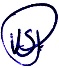 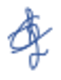 GLH/AKO/KCI/RPV/VSP/DCLDistribuciónInteresadoAduanas Arica/P. ArenasSubdirección de FiscalizaciónSubdirección TécnicaLaboratorio Químicoxx.09.2022